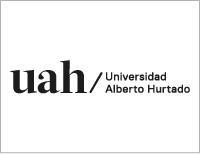 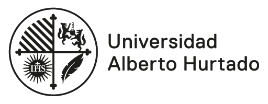 Asignaturas de Reflexión P.Ed. II y Elab IIK.Olate Sepúlveda: profesora en formación, quinto año (2020) – UAHDiseño de Secuencia didácticaUnidad:  Unidad 2: Elaborar y comunicar interpretaciones literarias.    Nivel: 3º medio. Clase N º 1 Clase N º 2Clase N º 3Clase N º 4Objetivos de aprendizaje de la unidadOA 3: Analizar críticamente textos de diversos géneros discursivos no literarios orales, escritos y audiovisuales, considerando:• La influencia de los contextos socioculturales de enunciador y audiencia.• Las características del género discursivo al que pertenece el texto.• Las relaciones establecidas entre las ideas para construir razonamientos.• La selección y la veracidad de la información.OA 6: Producir textos (orales, escritos o audiovisuales) coherentes y cohesionados, para comunicar sus análisis e interpretaciones de textos, desarrollar posturas sobre temas, explorar creativamente con el lenguaje, entre otros propósitos:• Aplicando un proceso de escritura según sus propósitos, el género discursivo seleccionado, el tema y la audiencia.• Adecuando el texto a las convenciones del género y a las características de la audiencia (conocimientos, intereses, convenciones culturales).ActitudesOAT: Pensar con apertura a distintas perspectivas y contextos, asumiendo riesgos yresponsabilidades.Estructura DescripciónObjetivo(s) de clase: Conocer las características y   estructura del género de ciencia ficción y el subgénero de colonización espacial mediante textos narrativos. INICIOTiempo destinado:15 minutos Saludo, conexión y presentación de secuencia didáctica: Se procederá a saludar a los/as estudiantes y a pedirles que enciendan la  cámara del computador, Tablet, celular y/o cualquier aparato tecnológico que estén ocupando para acceder a las clases  (por ser la primera clase, no será obligatorio, pero sí un requerimiento para las siguientes clases, solo tendrán permitido no prender la cámara quienes presenten problemas de fuerza mayor comunicadas previamente con el/la docente) explicándoles que no son oyentes sino estudiantes que necesitan estar involucrados/as en su proceso de aprendizaje. Luego se les pedirá que saquen su cuaderno o cualquier aparato que utilicen para tomar apuntes de las clases. Después de realizar todos estos pasos, se les compartirá un ppt donde se les explicará la secuencia didáctica que van a trabajar, considerando el tiempo de duración, las actividades y el producto final que tienen que entregar. Introducción a la motivación: Se mostrará en la diapositiva tres, un video que contendrá escenas de un capítulo de la serie “Black mirror”. Antes de observar el vídeo, se les indicará que se enfoquen en hechos específicos, tales como: las características de la sociedad, cómo se relacionan las personas entre sí, la forma de vida, etc.  Luego de ver el vídeo, se realizarán las siguientes preguntas para ser respondidas de forma oral (presentes en la cuarta diapositiva del ppt.): ¿Qué tipo de sociedad se refleja en la serie? ¿A qué le daban mayor énfasis? ¿El tipo de realidad plasmado, se relaciona con la nuestra? ¿En qué? ¿Qué elementos te llamaron la atención? ¿Cómo guardamos o almacenamos nuestros recuerdos ahora? ¿Crees que podría ser posible que esto llegase a pasar en la vida real?Respondidas y complementadas las respuestas de los/as estudiantes, se procederá a activar los conocimientos previos. Objetivo(s) de clase: Conocer las características y   estructura del género de ciencia ficción y el subgénero de colonización espacial mediante textos narrativos. INICIOTiempo destinado:15 minutos Activación de conocimientos previos:Se les realizarán las siguientes preguntas de forma oral y abiertas al grupo  curso, con el objetivo de que estos/as puedan llegar por sí solos/as al género narrativo (estarán presentes en la diapositiva cinco del ppt) Si nadie responde, el/la docente escogerá al azar a algún/a estudiante:¿A qué tipo de género crees que pertenece la serie? ¿Por qué? ¿Qué elementos destaca? ¿Has visto otras series, películas o leídos libros que tengan las mismas características? ¿Cuáles?Finalmente, se recogerán todas las respuestas y se irán complementando a la vez, formando una respuesta general, para pasar a la actividad central. Habilidad(es) a desarrollar:Conocer DESARROLLOTiempo estimado: 60 minutos. Actividad(es) central(es):Después de responder las preguntas, se les compartirá las diapositivas 6, 7 y 8, donde se leerá un extracto del libro “el hombre bicentenario” de Isaac Asimov. Esta será una lectura en voz alta y guiada pidiéndole a varios/as voluntarios/as que vayan leyendo una parte del texto. Después de leer se realizarán las siguientes preguntas presentes en la diapositiva 9: ¿Qué fue lo que más les llamó la atención del texto? ¿Podemos encontrar semejanzas en este texto con el video visto anteriormente? ¿Cuáles? ¿Crees que se desarrollan bajo la misma temática?Luego de haber identificado el género narrativo de ciencia ficción, se procederá a leer el objetivo de clase, pero solo hasta donde dice ciencia ficción. Luego de ser leído se pedirá que este sea reformulado por los/as estudiantes con sus propias palabras, explicando lo que entendieron. Después de esto, se pedirá que definan la habilidad de “conocer” para saber si todos/as saben lo que significa. Respondida la pregunta, el/la docente explicará desde una definición oficial su definición. Explicado y entendido el objetivo, los/as estudiantes construirán, desde su conocimiento propio, la estructura y características del género de ciencia ficción. Para esto, se juntaron en grupos aleatorios de 4 personas y se dirigirán a su sala virtual correspondiente (Zoom). Tendrán 3 minutos para desarrollar la actividad.  Terminado el tiempo, los grupos, de forma voluntaria, expondrán sus resultados al curso, si nadie se ofrece, el/la docente escogerá al azar. Las respuestas se irán entrelazando y complementando hasta llegar a una definición en común. Terminado esto, se compartirá en la diapositiva 12, 13 y 14, la crónica “la tienda de equipajes” del libro “Crónicas marcianas” de Ray Bradbury. Esta será una lectura en voz alta y guiada pidiéndole a varios/as voluntaria/a que vayan leyendo una parte del texto. Terminada su lectura, se procederá a identificar su estructura y características, considerando la definición grupal anteriormente construida por el curso.  Identificadas sus partes, se pedirá a los/as estudiantes que relacionen este texto, con el video y el texto anteriormente leído, respondiendo las siguientes preguntas de forma oral (estarán en la diapositiva 15 del ppt): ¿Qué diferencias o semejanzas presenta este texto con el video y texto anterior? ¿En qué se enfoca este texto? ¿Qué fue lo que más les llamó la atención? ¿Cuál crees tú que es el mensaje que quiere entregar? ¿Por qué? Después de recibir las respuestas, se hará una síntesis de esta y se explicará que este texto es de ciencia ficción, pero específicamente del subgénero de colonización espacial y se procederá a leer el objetivo de la clase completo. Finalmente, se compartirá en la pantalla nuevamente el ppt y se comenzará a mostrar información en relación a la ciencia ficción y el subgénero de colonización espacial con la finalidad de complementar las definiciones en relación a las características y estructura construidas por los/las estudiantes.  Dentro de esta habrá preguntas de desafíos que tendrán que ser respondidas rápidamente por los/as estudiantes.  Se preguntará sin quedan dudas sobre lo pasado, si existen, se reforzará, si no, se dará paso al cierre de la clase. Desglose de contenidos:Textos literariosGénero de ciencia ficción Género de colonización espacial. DESARROLLOTiempo estimado: 60 minutos. Actividad(es) central(es):Después de responder las preguntas, se les compartirá las diapositivas 6, 7 y 8, donde se leerá un extracto del libro “el hombre bicentenario” de Isaac Asimov. Esta será una lectura en voz alta y guiada pidiéndole a varios/as voluntarios/as que vayan leyendo una parte del texto. Después de leer se realizarán las siguientes preguntas presentes en la diapositiva 9: ¿Qué fue lo que más les llamó la atención del texto? ¿Podemos encontrar semejanzas en este texto con el video visto anteriormente? ¿Cuáles? ¿Crees que se desarrollan bajo la misma temática?Luego de haber identificado el género narrativo de ciencia ficción, se procederá a leer el objetivo de clase, pero solo hasta donde dice ciencia ficción. Luego de ser leído se pedirá que este sea reformulado por los/as estudiantes con sus propias palabras, explicando lo que entendieron. Después de esto, se pedirá que definan la habilidad de “conocer” para saber si todos/as saben lo que significa. Respondida la pregunta, el/la docente explicará desde una definición oficial su definición. Explicado y entendido el objetivo, los/as estudiantes construirán, desde su conocimiento propio, la estructura y características del género de ciencia ficción. Para esto, se juntaron en grupos aleatorios de 4 personas y se dirigirán a su sala virtual correspondiente (Zoom). Tendrán 3 minutos para desarrollar la actividad.  Terminado el tiempo, los grupos, de forma voluntaria, expondrán sus resultados al curso, si nadie se ofrece, el/la docente escogerá al azar. Las respuestas se irán entrelazando y complementando hasta llegar a una definición en común. Terminado esto, se compartirá en la diapositiva 12, 13 y 14, la crónica “la tienda de equipajes” del libro “Crónicas marcianas” de Ray Bradbury. Esta será una lectura en voz alta y guiada pidiéndole a varios/as voluntaria/a que vayan leyendo una parte del texto. Terminada su lectura, se procederá a identificar su estructura y características, considerando la definición grupal anteriormente construida por el curso.  Identificadas sus partes, se pedirá a los/as estudiantes que relacionen este texto, con el video y el texto anteriormente leído, respondiendo las siguientes preguntas de forma oral (estarán en la diapositiva 15 del ppt): ¿Qué diferencias o semejanzas presenta este texto con el video y texto anterior? ¿En qué se enfoca este texto? ¿Qué fue lo que más les llamó la atención? ¿Cuál crees tú que es el mensaje que quiere entregar? ¿Por qué? Después de recibir las respuestas, se hará una síntesis de esta y se explicará que este texto es de ciencia ficción, pero específicamente del subgénero de colonización espacial y se procederá a leer el objetivo de la clase completo. Finalmente, se compartirá en la pantalla nuevamente el ppt y se comenzará a mostrar información en relación a la ciencia ficción y el subgénero de colonización espacial con la finalidad de complementar las definiciones en relación a las características y estructura construidas por los/las estudiantes.  Dentro de esta habrá preguntas de desafíos que tendrán que ser respondidas rápidamente por los/as estudiantes.  Se preguntará sin quedan dudas sobre lo pasado, si existen, se reforzará, si no, se dará paso al cierre de la clase. Eje: Lectura y oralidad. CIERRETiempo estimado: 15 minutos. Objetivo de clase aprendido:Se retomará el objetivo de clase para ver si se cumplió a la largo de la clase, luego, se pedirá que expliquen la nueva habilidad que desarrollaron y para qué creen que les pueda servir en su diario vivir. “La clase en 1 minuto” (Metodología creada por Profesora Daniela Tobar)Se pedirá de forma voluntaria que algún estudiante, mencione, a grandes rasgos, lo aprendido en la clase en un 1 minuto (puede ocupar sus apuntes del cuaderno) si no existe ningún/a voluntaria/a, será escogido al azar. En el ppt habrá un cronómetro para que vayan viendo el tiempo que disponen. El/la estudiante que participe en esta actividad, desafiará a otro/a estudiante para que realicé la misma actividad en el inicio de la siguiente clase.  Preguntas de metacognición:Como ticket de salida, se realizarán dos preguntas de metacognición, las cuales pueden ser respondidas de forma oral (voluntario/as) o escritas (obligatorio) en el chat de la aplicación donde mantienen la videollamada.  ¿Cuál crees que es el propósito o finalidad de conocer las características y estructuras de los textos de ciencia ficción?¿Para qué crees que es necesario conocer el subgénero de colonización espacial?Metodologías Contenidos trabajados de forma inductiva. Individual y colaborativa. Contenidos trabajados de forma inductiva. Individual y colaborativa.EvaluaciónFormativa. Formativa. Recursos utilizadosAparato tecnológico, conexión a internet, cámara prendida (primera clase no es obligación) ppt, textos literarios. Aparato tecnológico, conexión a internet, cámara prendida (primera clase no es obligación) ppt, textos literarios. Estructura DescripciónObjetivo(s) de clase:  Aplicar las dos primeras etapas de producción textual (planificación – textualización) para la creación de la narración de colonización espacial. INICIOTiempo destinado:20 minutos. Saludo, conexión y presentación de secuencia didáctica: Se procederá a saludar a los/as estudiantes y a pedirles que enciendan la cámara del computador, Tablet, celular y/o cualquier aparato tecnológico que estén ocupando para acceder a las clases explicándoles que no son oyentes sino estudiantes que necesitan estar involucrados/as en su proceso de aprendizaje. introducción a la motivación:  Mini - actividad del Binomio fantásticoSe les presentará la estrategia de escritura del binomio fantástico, para esto, el grupo de curso en conjunto construirá un cuento de forma oral con dos conceptos al azar y sin relación entregados por el/la docente. Ejemplo: Don Quijote de la Mancha y Hawái.  El/la docente, ira escribiendo el cuento creado por los/as estudiantes, con la finalidad de guardar registro de esto. Objetivo(s) de clase:  Aplicar las dos primeras etapas de producción textual (planificación – textualización) para la creación de la narración de colonización espacial. INICIOTiempo destinado:20 minutos. Activación de conocimientos previos:Se pedirá al estudiante desafiado/a en la clase anterior que, en 1 minuto, mencione a grandes rasgos, lo que se revisó y aprendió.  Luego, se pedirá de forma voluntaria/o a un estudiante, que complemente lo expuesto por su compañero/a.  Si nadie responde, el/la docente escogerá al azar a algún/a estudiante. Luego, se retomará el cuento creado en el inicio, y se les preguntará a los/as estudiantes, cómo fue el proceso para poder llegar a su construcción, con el propósito de que vayan recordando por sí mismos lo que se realiza en cada etapa de producción textual.  Como guía, se les realizarán las siguientes preguntas:  ¿Qué fue lo primero que tuvieron que realizar para comenzar a crear el cuento? ¿Qué elementos le sirvieron para su construcción? ¿Qué hicieron luego de tener todo lo que necesitaban para su creación?Finalmente, se realizará una síntesis todo lo expuesto y trabajado por ellos/as. Se preguntará si quedan dudas, si existen, se reforzará, si no, se dará paso al desarrollo de la clase. Habilidad(es) a desarrollarAplicar DESARROLLO:Tiempo estimado: 60 minutos. Actividad(es) central(es): El/la docente leerá el objetivo de la clase y le pedirá a un/a estudiante que lo reformule con sus propias palabras, explicando lo que entendieron. Si nadie responde, el/la docente escogerá al azar a algún estudiante.  Después de esto, se pedirá que definan la habilidad de “Aplicar” para saber si todos/as saben lo que significa. Respondida la pregunta, el/la docente explicará desde una definición oficial su definición. Finalmente, se preguntará si existen dudas en relación al significado de una palabra o concepto, si existen dudas, se resolverá, si no, se dará paso a la explicación de la actividad.  El/la docente explicará la actividad central, que será la creación de una narración de ciencia ficción, desde el subgénero de colonización espacial y se procederá a mostrar el ppt, donde se especificaran con detalles la entrega del producto final y aspectos formales y se realizará el sorteo de los conceptos que cada grupo debe trabajar (binomio fantástico) por último, se entregará la rúbrica del texto y el vídeo (también estarán subidas en el aula o la plataforma virtual del colegio) y se les indicará que pueden leerla de forma más atenta y  detallada terminada la clase, y así  poder resolver sus dudas o consultas en la próxima sesión.  Luego, se pedirá a los/as estudiantes que formen parejas de trabajo, ya escogidos, se le enviará a una sala virtual (Zoom) para que comiencen con su planificación y textualización. Se recordará que deben entregar un avance de su trabajo, teniendo como plazo máximo hasta las 23:59 hrs. del día siguiente, para su respectiva retroalimentación, la cual debe estar entregada a los/as estudiantes antes de la próxima clase. Por último, se les recordará que son responsables de su aprendizaje y es responsabilidad de ellos/as cumplir con las actividades en los plazos señalados.Finalmente, el/la docente deberá ir monitoreando en cada sala virtual, para resolver dudas y/o inquietudes de los grupos de trabajo.   Desglose de contenidosEtapas de producción de escritura. Planificación. Producción textual.DESARROLLO:Tiempo estimado: 60 minutos. Actividad(es) central(es): El/la docente leerá el objetivo de la clase y le pedirá a un/a estudiante que lo reformule con sus propias palabras, explicando lo que entendieron. Si nadie responde, el/la docente escogerá al azar a algún estudiante.  Después de esto, se pedirá que definan la habilidad de “Aplicar” para saber si todos/as saben lo que significa. Respondida la pregunta, el/la docente explicará desde una definición oficial su definición. Finalmente, se preguntará si existen dudas en relación al significado de una palabra o concepto, si existen dudas, se resolverá, si no, se dará paso a la explicación de la actividad.  El/la docente explicará la actividad central, que será la creación de una narración de ciencia ficción, desde el subgénero de colonización espacial y se procederá a mostrar el ppt, donde se especificaran con detalles la entrega del producto final y aspectos formales y se realizará el sorteo de los conceptos que cada grupo debe trabajar (binomio fantástico) por último, se entregará la rúbrica del texto y el vídeo (también estarán subidas en el aula o la plataforma virtual del colegio) y se les indicará que pueden leerla de forma más atenta y  detallada terminada la clase, y así  poder resolver sus dudas o consultas en la próxima sesión.  Luego, se pedirá a los/as estudiantes que formen parejas de trabajo, ya escogidos, se le enviará a una sala virtual (Zoom) para que comiencen con su planificación y textualización. Se recordará que deben entregar un avance de su trabajo, teniendo como plazo máximo hasta las 23:59 hrs. del día siguiente, para su respectiva retroalimentación, la cual debe estar entregada a los/as estudiantes antes de la próxima clase. Por último, se les recordará que son responsables de su aprendizaje y es responsabilidad de ellos/as cumplir con las actividades en los plazos señalados.Finalmente, el/la docente deberá ir monitoreando en cada sala virtual, para resolver dudas y/o inquietudes de los grupos de trabajo.   Eje: escritura y oralidad.CIERRETiempo estimado: 15 minutos. Objetivo de clase aprendido:Se esperará a que los/as estudiantes vuelvan a la sala virtual central (proceso automático) para comenzar con el cierre. Se retomará el objetivo de clase para ver si se cumplió, luego, se pedirá que expliquen la nueva habilidad que desarrollaron y para qué creen que les pueda servir en su diario vivir. “La clase en 1 minuto” (Metodología creada por Profesora Daniela Tobar)Se pedirá de forma voluntaria que algún estudiante, mencione, a grandes rasgos, lo aprendido en la clase en un 1 minuto (puede ocupar sus apuntes del cuaderno) si no existe ningún/a voluntaria/a, será escogido al azar. En el ppt habrá una ruleta con los nombres de los/as estudiantes y un cronómetro para que vayan viendo el tiempo que disponen. El/la estudiante que participe en esta actividad, desafiará a otro/a estudiante para que realice la misma actividad en el inicio de la siguiente clase.  Preguntas de metacognición:Como ticket de salida, se realizará una pregunta de metacognición, la cual puede ser respondidas de forma oral (voluntario/as) o escritas (obligatorio) en el chat de la aplicación donde mantienen la videollamada.  ¿Cuál crees que es el propósito o finalidad de conocer las etapas de planificación y textualización al momento de escribir un texto? Metodologías Contenidos trabajados de forma inductiva. Individual y colaborativa. Contenidos trabajados de forma inductiva. Individual y colaborativa.EvaluaciónFormativa y sumativa (retroalimentaciones) Formativa y sumativa (retroalimentaciones) Recursos utilizadosAparato tecnológico, conexión a internet, cámara prendida (obligación) ppt, video de Youtube. Aparato tecnológico, conexión a internet, cámara prendida (obligación) ppt, video de Youtube. Estructura DescripciónObjetivo(s) de clase:  Aplicar la tercera y cuarta   etapa de producción textual (revisión – edición) en la narración creada. INICIOTiempo destinado:15 minutos. Saludo, conexión y presentación de secuencia didáctica: Se procederá a saludar a los/as estudiantes y a pedirles que enciendan cámara del computador, Tablet, celular y/o cualquier aparato tecnológico que estén ocupando para acceder a las clases explicándoles que no son oyentes sino estudiantes que necesitan estar involucrados/as en su proceso de aprendizaje. Introducción a la motivación:  Se mostrarán tutoriales para realizar videos en Tiktok con la finalidad de incentivarlos y motivarlos en su producto final (se subirán a la plataforma virtual en la que trabajen para que pueden tener acceso libre a estos)Objetivo(s) de clase:  Aplicar la tercera y cuarta   etapa de producción textual (revisión – edición) en la narración creada. INICIOTiempo destinado:15 minutos. Activación de conocimientos previos:Se pedirá al estudiante desafiado/a en la clase anterior que, en 1 minuto, mencione a grandes rasgos, lo que se revisó y aprendió.  Luego, se pedirá de forma voluntaria/o a un estudiante, que complemente lo expuesto por su compañero/a.  Si nadie responde, el/la docente escogerá al azar a algún/a estudiante. Finalmente, se preguntará sin quedan dudas, si existen, se reforzará, si no, se dará paso al desarrollo de la clase. Habilidad(es) a desarrollarAplicar DESARROLLO:Tiempo estimado: 60 minutos. Actividad(es) central(es): El/la docente leerá el objetivo de la clase y le pedirá a un/a estudiante que lo reformule con sus propias palabras, explicando lo que entendieron. Si nadie responde, el/la docente escogerá al azar a algún estudiante.  Después de esto, se pedirá que vuelvan a definir la habilidad de “Aplicar” para saber si todos/as entendieron su significado. Finalmente, se preguntará si existen dudas en relación al significado de una palabra o concepto, si existen dudas, se resolverá, si no, se dará paso a la explicación de la actividad.  Se tomará el cuento creado en la clase anterior, y se les pedirá a los/as estudiantes, que realicen una revisión y edición, con la finalidad de que vayan recordando ellos/as mismos/as dichas etapas. Para esto, tendrán 5 minutos para revisar el cuento y editarlo (este estará proyectado en el ppt de la/el docente). Terminado el tiempo, se hará una puesta en común, donde los/as estudiantes mostrarán, de forma voluntaria, el trabajo realizado.  Luego, el/la docente, realizará una síntesis de lo expuesto y trabajado por los/as estudiantes, si quedan algunas dudas, se resolverán en conjunto, si no, se dará paso a responder las dudas de los/as estudiantes en torno a las rúbricas entregadas en la clase anterior. Finalmente, se enviará a cada pareja de trabajo a una sala virtual (Zoom) para que comiencen con su revisión y edición. Se recordará que deben entregar un avance de su trabajo, teniendo como plazo máximo hasta las 23:59 hrs. del día siguiente, para su respectiva retroalimentación, la cual será entregada días antes de la publicación final del video. Por último, se les recordará que son responsables de su aprendizaje y es responsabilidad de ellos/as cumplir con las actividades en los plazos señalados.  El/la docente deberá ir monitoreando en cada sala, para resolver dudas y/o inquietudes de los grupos de trabajo.   Desglose de contenidosEtapas de producción de escritura. Revisión. Edición.DESARROLLO:Tiempo estimado: 60 minutos. Actividad(es) central(es): El/la docente leerá el objetivo de la clase y le pedirá a un/a estudiante que lo reformule con sus propias palabras, explicando lo que entendieron. Si nadie responde, el/la docente escogerá al azar a algún estudiante.  Después de esto, se pedirá que vuelvan a definir la habilidad de “Aplicar” para saber si todos/as entendieron su significado. Finalmente, se preguntará si existen dudas en relación al significado de una palabra o concepto, si existen dudas, se resolverá, si no, se dará paso a la explicación de la actividad.  Se tomará el cuento creado en la clase anterior, y se les pedirá a los/as estudiantes, que realicen una revisión y edición, con la finalidad de que vayan recordando ellos/as mismos/as dichas etapas. Para esto, tendrán 5 minutos para revisar el cuento y editarlo (este estará proyectado en el ppt de la/el docente). Terminado el tiempo, se hará una puesta en común, donde los/as estudiantes mostrarán, de forma voluntaria, el trabajo realizado.  Luego, el/la docente, realizará una síntesis de lo expuesto y trabajado por los/as estudiantes, si quedan algunas dudas, se resolverán en conjunto, si no, se dará paso a responder las dudas de los/as estudiantes en torno a las rúbricas entregadas en la clase anterior. Finalmente, se enviará a cada pareja de trabajo a una sala virtual (Zoom) para que comiencen con su revisión y edición. Se recordará que deben entregar un avance de su trabajo, teniendo como plazo máximo hasta las 23:59 hrs. del día siguiente, para su respectiva retroalimentación, la cual será entregada días antes de la publicación final del video. Por último, se les recordará que son responsables de su aprendizaje y es responsabilidad de ellos/as cumplir con las actividades en los plazos señalados.  El/la docente deberá ir monitoreando en cada sala, para resolver dudas y/o inquietudes de los grupos de trabajo.   Eje: escritura y oralidad. CIERRETiempo estimado: 15 minutos. Objetivo de clase aprendido:Se retomará el objetivo de clase para ver si se cumplió a la largo de la clase. “La clase en 1 minuto” (Metodología creada por Profesora Daniela Tobar)Se pedirá de forma voluntaria que algún estudiante, mencione, a grandes rasgos, lo aprendido en la clase en un 1 minuto (puede ocupar sus apuntes del cuaderno) si no existe ningún/a voluntaria/a, será escogido al azar. En el ppt habrá una ruleta con los nombres de los/as estudiantes y un cronometro para que vayan viendo el tiempo que disponen. El/la estudiante que participe en esta actividad, desafiará a otro/a estudiante para que realicé la misma actividad en el inicio de la siguiente clase.  Preguntas de metacognición:Como ticket de salida, se realizará una pregunta de metacognición, la cual puede ser respondidas de forma oral (voluntario/as) o escritas (obligatorio) en el chat de la aplicación donde mantienen la videollamada.  ¿Qué fue lo más difícil al momento de aplicar la revisión en su texto?¿Por qué creen que es importante editar los textos antes de su publicación?Metodologías Contenidos trabajados de forma inductiva. Individual y colaborativa. Contenidos trabajados de forma inductiva. Individual y colaborativa.EvaluaciónFormativa y sumativa (retroalimentaciones) Formativa y sumativa (retroalimentaciones) Recursos utilizadosAparato tecnológico, conexión a internet, cámara encendida  (obligación) ppt, videos, textos literarios. Aparato tecnológico, conexión a internet, cámara encendida  (obligación) ppt, videos, textos literarios. Estructura DescripciónObjetivo(s) de clase:  Evaluar los videos presentados por sus compañeros/as sobre colonización espacial por medio de una pauta de evaluación.INICIOTiempo destinado:15 minutos. Saludo, conexión y presentación de secuencia didáctica: Se procederá a saludar a los/as estudiantes y a pedirles que enciendan  la cámara del computador, Tablet, celular y/o cualquier aparato tecnológico que estén ocupando para acceder a las clases explicándoles que no son oyentes sino estudiantes que necesitan estar involucrados/as en su proceso de aprendizaje. introducción a la motivación:  Se definirá el orden de las presentaciones, y los respectivos grupos para la coevaluación, para esto, el/la docente realizará un sorteo de los grupos, con la ayuda de una página de internet especializada en el tema: https://echaloasuerte.com/ Objetivo(s) de clase:  Evaluar los videos presentados por sus compañeros/as sobre colonización espacial por medio de una pauta de evaluación.INICIOTiempo destinado:15 minutos. Activación de conocimientos previos:Se pedirá al estudiante desafiado/a en la clase anterior que, en 1 minuto, mencione a grandes rasgos, lo que se revisó y aprendió.  Luego, se pedirá de forma voluntaria/o a un estudiante, que complemente lo expuesto por su compañero/a.  Si nadie responde, el/la docente escogerá al azar a algún/a estudiante. Finalmente, se preguntará sin quedan dudas, si existen, se reforzará, si no, se dará paso al desarrollo de la clase. Habilidad(es) a desarrollarAplicar DESARROLLO:Tiempo estimado: 60 minutos. Actividad(es) central(es): El/la docente leerá el objetivo de la clase y le pedirá a un/a estudiante que lo reformule con sus propias palabras, explicando lo que entendieron. Si nadie responde, el/la docente escogerá al azar a algún estudiante.  Después de esto, se pedirá que vuelvan a definir la habilidad de “Aplicar” para saber si todos/as entendieron su significado. Finalmente, se preguntará si existen dudas en relación al significado de una palabra o concepto, si existen dudas, se resolverá, si no, se dará paso a la actividad central. Las parejas comenzarán a presentar su video de Tiktok, en el cual explican, a grandes rasgos, un fragmento de su narración de colonización espacial. Terminada su presentación, el/la docente les realizará una retroalimentación y pedirá a los grupos que completen la pauta de coevaluación (es una obligación hacerla, ya que es un punto que se les evaluará en su propia evaluación) para que evalúen la presentación de sus compañeros/as y realicen preguntas o dudas en caso de que existan. Por último, se pedirá a cada grupo que exponga, que envíen su autoevaluación respondida, dos horas después de terminada la sesión, como plazo máximo. Desglose de contenidosVideos sobre narración de colonización espacial. DESARROLLO:Tiempo estimado: 60 minutos. Actividad(es) central(es): El/la docente leerá el objetivo de la clase y le pedirá a un/a estudiante que lo reformule con sus propias palabras, explicando lo que entendieron. Si nadie responde, el/la docente escogerá al azar a algún estudiante.  Después de esto, se pedirá que vuelvan a definir la habilidad de “Aplicar” para saber si todos/as entendieron su significado. Finalmente, se preguntará si existen dudas en relación al significado de una palabra o concepto, si existen dudas, se resolverá, si no, se dará paso a la actividad central. Las parejas comenzarán a presentar su video de Tiktok, en el cual explican, a grandes rasgos, un fragmento de su narración de colonización espacial. Terminada su presentación, el/la docente les realizará una retroalimentación y pedirá a los grupos que completen la pauta de coevaluación (es una obligación hacerla, ya que es un punto que se les evaluará en su propia evaluación) para que evalúen la presentación de sus compañeros/as y realicen preguntas o dudas en caso de que existan. Por último, se pedirá a cada grupo que exponga, que envíen su autoevaluación respondida, dos horas después de terminada la sesión, como plazo máximo. Eje: oralidad. CIERRETiempo estimado: 15 minutos. Objetivo de clase aprendido:Se retomará el objetivo de clase para ver si se cumplió a la largo de la clase. “La clase en 1 minuto” (Metodología creada por Profesora Daniela Tobar)Se pedirá de forma voluntaria que algún estudiante, mencione, a grandes rasgos, el video que más le llamó la atención y por qué, todo en un 1 minuto, si no existe ningún/a voluntaria/a, será escogido al azar. En el ppt habrá un cronometro para que vayan viendo el tiempo que disponen. Preguntas de metacognición:Como ticket de salida, se realizará una pregunta de metacognición, la cual puede ser respondidas de forma oral (voluntario/as) o escritas (obligatorio) en el chat de la aplicación donde mantienen la videollamada.  ¿Cuál crees que es el propósito o finalidad de crear narraciones de ciencia ficción?¿Qué etapa de producción textual te resultó más compleja?¿Por qué crees que es importante expresar de forma oral la narración creada? Si tuvieran que escoger uno de las narraciones creadas por sus compañeros/as para vivir, ¿Cuál elegirían? Y ¿Por qué? Metodologías Expositiva – dialógica (presentación del video y opiniones – retroalimentaciones de estas) Individual y colaborativa. Expositiva – dialógica (presentación del video y opiniones – retroalimentaciones de estas) Individual y colaborativa.EvaluaciónSumativa (evaluación de el/la docente, autoevaluación y coevaluación. Sumativa (evaluación de el/la docente, autoevaluación y coevaluación. Recursos utilizadosAparato tecnológico, conexión a internet, cámara prendida (obligación) ppt, videos. Aparato tecnológico, conexión a internet, cámara prendida (obligación) ppt, videos. 